CONS.VEDAS.04/18									14 de maio de 2018
Aos Coordenadores de Vedas dos Comitês e Coordenadores RegionaisC/c: Coordenadores de Devoção, Presidentes de Comitês, Conselho Central Executivo, Presidentes Fundação Sai e Instituto Sai de Educação, Coordenador Central da Região 23 e Chairman Zona 2B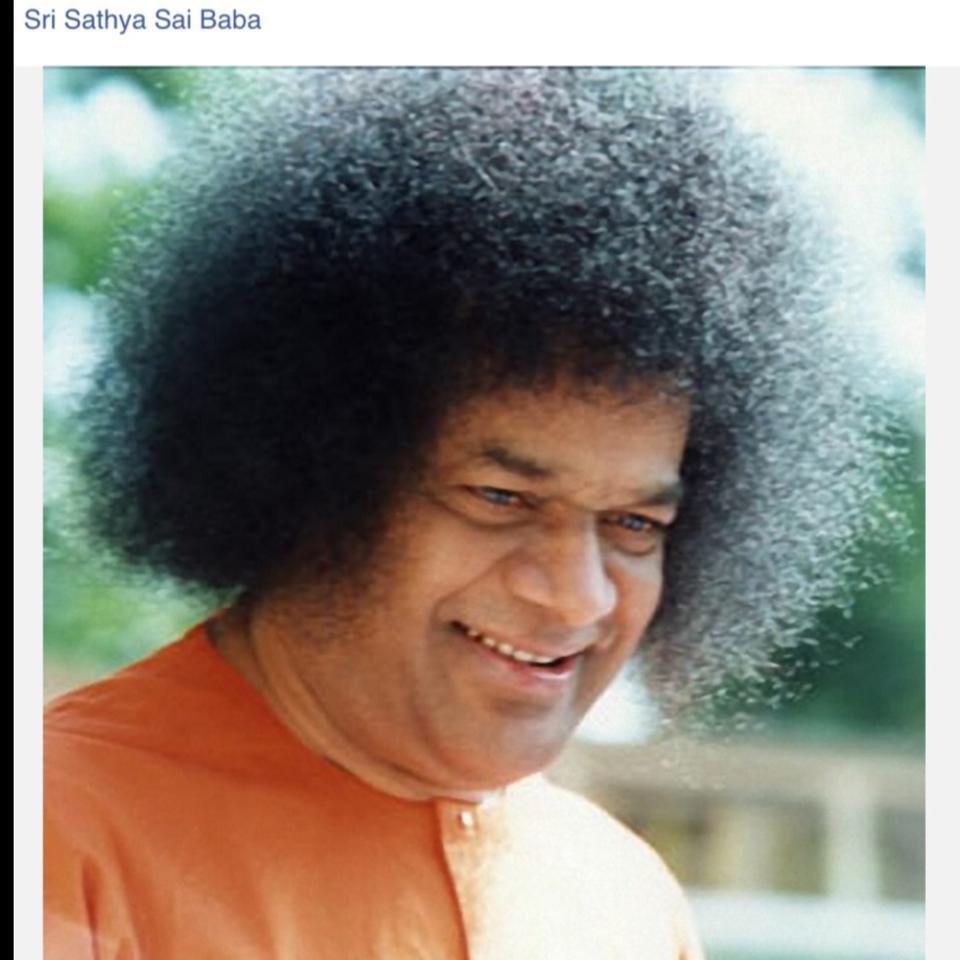 “Os Vedas oferecem conselhos consoladores, tratam o homem de forma afetuosa e o fazem progredir, porque foram recebidos através de personagens veneráveis que alcançaram o conhecimento mais elevado, Brahman.”                                                                      Sathya Sai Baba                                                                   Sutra Vahini- pág.46Queridos irmãos em Sai, Om Sai Ram!! O Primeiro Encontro Nacional de Vedas aconteceu no Rio de Janeiro, nos dias 28 e 29 de abril, e contou com a presença de devotos de diversas regiões do país.
Foi um alegre compartilhar de experiências e reflexões entre Coordenadores e Representantes, com a participação entusiasmada de todos.
Swami diz: “Os Vedas não têm principio nem fim; eles são mensagens eternas captadas por elevadas consciências no silêncio da meditação” - SSS2 pág.122.
Entre as palestras foram entoados hinos que elevaram a atmosfera, gerando uma conscientização maior sobre a importância dos Vedas. Nossa imensa gratidão ao Comitê Sudeste II que nos acolheu, e ao Centro Sai de Copacabana que nos recebeu com excelência Sai.
Também nossos sinceros e profundos agradecimentos aos Coordenadores e representantes que contribuíram para o entendimento desse precioso tesouro sob a orientação Sai e a todos que participaram com sua amorosa presença.Registramos abaixo relatos dos irmãos que vivenciaram o 1º Encontro Nacional de Vedas, e o link de acesso à página da Organização contendo os vídeos e os materiais exibidos no Encontro."O 1o Encontro Nacional de Vedas foi divino e inspirador. Tivemos palestras e dinâmicas muito proveitosas, além de oportunidades magníficas de ouvir e praticar os auspiciosos hinos védicos, uma fonte infinita e gloriosa de conhecimento e poder. Que venham os próximos encontros! Om Sri Sai Ram!"Abraço,Charles Luciano Genehr Centro Sai de Porto Alegre – RS“O Encontro de Vedas superou todas as expectativas proporcionando tantos esclarecimentos. As palestras foram de fácil entendimento e complementares entre si, possibilitando a vivência da essência dos Vedas, isto é, nos conectando com nosso ser interno e conferindo Paz e harmonia em cada um. Penso que seria importante manter estes encontros que nos levam a fortalecer a devoção.”Maria Auxiliadora de RossoGrupo Sai de Campo Grande - MS“A experiência do Encontro de Vedas, no Rio, veio apresentar um conhecimento antigo. Para mim é tudo muito novo ainda, o evento me ajudou a compreender alguns significados e pronúncias das Recitações Védicas. Ganhar aquele livro com as traduções foi maravilhoso, muito grato mesmo.Estava tudo lindo, fiquei bem feliz. Agradeço também a Organização Sai pela oportunidade e pela graça de conhecer pessoas que compõem grupos de várias partes do Brasil.As palestras também foram ótimas, pessoalmente estou certo que tive um bom aproveitamento. Agora é dar continuidade aos estudos buscando sempre colocar em prática o conhecimento adquirido.”Gratidão!Hicaro Castro CardosoGrupo Sai de Vila Velha - ES“O 1o Encontro Nacional de Vedas superou minhas expectativas. Foi como uma Luz chegando, A Luz de Bhagavan Sathya Sai Baba clareando minha mente.”Tatiana LobatoGrupo Sai de São Luís – MA“Foi muito bom participar do Encontro de Vedas. Vedas para mim é uma forma de UNIÃO COM DEUS, através destes SONS me sinto mais próxima do TODO. Senti o grupo muito harmonioso muito cooperativo o AMOR permeava tudo e todos.Om Sai Ram!Ana FernandesCentro Sai da Pituba - BAhttps://www.sathyasai.org.br/encontro-nacional-de-vedasAos Seus Divinos Pés de Lótus,Paula CastellaniCoordenação Nacional de Vedas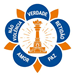 Organização Sathya Sai do BrasilCONSELHO CENTRAL DO BRASIL / COORDENAÇÃO DE DEVOÇÃO/VEDASRua Pereira Nunes, 310 - Vila Isabel - Rio de Janeiro/RJ - CEP:20511-120www.sathyasai.org.br  -  Tel: (21) 2288-9508